ПОСТАНОВЛЕНИЕот «06» октября 2017О внесении изменений в постановление МО «Улаганское сельское поселение»В соответствии с частью 4 статьи 18 Федерального закона от 24.07.2007
№ 209-ФЗ «О развитии малого и среднего предпринимательства в
Российской Федерации», с частью 2.1. статьи 9 Федерального закона от 22
июля 2008 года №159-ФЗ «Об особенностях отчуждения недвижимого
имущества, находящегося в государственной собственности субъектов
Российской Федерации или в муниципальной собственности и арендуемого
субъектами малого и среднего предпринимательства, и о внесении
изменений в отдельные законодательные акты Российской Федерации»,ПОСТАНОВЛЯЮ:пункт 12 Постановления от 26.07.2017 №56 «Об утверждении
Порядка формирования, ведения, обязательного опубликования перечня
муниципального имущества, свободного от прав третьих лиц (за
исключением имущественных прав субъектов малого и среднего
предпринимательства), подлежащего предоставления субъектам малого и
среднего предпринимательства, а также порядка и условий предоставления в
аренду включенного в них муниципального имущества» изложить в
следующей редакции: «Перечень публикуется на официальном сайте
Администрации в информационно-телекоммуникационной сети «Интернет
(www.sadmulagan.ru) и в средствах массовой информации (в газете
«Улаганнын солундары») и обновляется не реже одного раза в месяц».Настоящее постановление подлежит официальному опубликованию и
размещению на официальном сайте МО «Улаганское сельское поселение».3.Настоящее	постановление вступает в силу со дня опубликования.       4.Контроль за исполнением настоящего постановления оставляю засобой.Г лаваА.М. ТокоековРОССИЙСКАЯ ФЕДЕРАЦИЯ                                                                                РОССИЯ ФЕДЕРАЦИЯЗЫ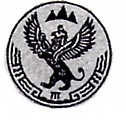 РЕСПУБЛИКА АЛТАЙ                                                 АЛТАЙ РЕСПУБЛИКАУЛАГАНСКИЙ РАЙОН                       УЛАГАН АЙМАКМУНИЦИПАЛЬНОЕ ОБРАЗОВАНИЕ                     МУНИЦИПАЛ ТОЗОЛМО«УЛАГАНСКОЕ СЕЛЬСКОЕ  ПОСЕЛЕНИЕ»              «УЛАГАН JУРТ JЕЕЗЕ»JOП  №65РОССИЙСКАЯ ФЕДЕРАЦИЯ                                                                                РОССИЯ ФЕДЕРАЦИЯЗЫ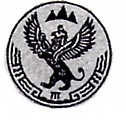 РЕСПУБЛИКА АЛТАЙ                                                 АЛТАЙ РЕСПУБЛИКАУЛАГАНСКИЙ РАЙОН                       УЛАГАН АЙМАКМУНИЦИПАЛЬНОЕ ОБРАЗОВАНИЕ                     МУНИЦИПАЛ ТОЗОЛМО«УЛАГАНСКОЕ СЕЛЬСКОЕ  ПОСЕЛЕНИЕ»              «УЛАГАН JУРТ JЕЕЗЕ»   СОВЕТ ДЕПУТАТОВ                                                       ДЕПУТАТТАРДЫН СОВЕДЫ_______________________________________________________________________   РЕШЕНИЕ                                                                                             ЧЕЧИМ Председатель Совета депутатовА.М. ТокоековО досрочном прекращении полномочий депутата Совета депутатов Улаганского сельского поселения третьего созыва по избирательному округу № 2 Тазрашева А.И.В соответствии с частью 9 статьи 4 Федерального закона от 12.06.2002 №67-ФЗ «Об основных гарантиях избирательных прав и права на участие в референдуме граждан Российской Федерации», пунктом 1части 1 статьи 30 Устава муниципального образования «Улаганское сельское поселение» Совет депутатов Улаганского сельского поселенияРЕШИЛ:Прекратить досрочно полномочия депутата Совета депутатов Улаганского сельского поселения третьего созывы по избирательному округу №2 Тазрашева Айдынбека Ивановича в связи со смертью.Настоящее решение вступает в силу со дня его официального опубликования (обнародования). РОССИЙСКАЯ ФЕДЕРАЦИЯ                                                                                РОССИЯ ФЕДЕРАЦИЯЗЫ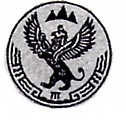 РЕСПУБЛИКА АЛТАЙ                                                 АЛТАЙ РЕСПУБЛИКАУЛАГАНСКИЙ РАЙОН                       УЛАГАН АЙМАКМУНИЦИПАЛЬНОЕ ОБРАЗОВАНИЕ                     МУНИЦИПАЛ ТОЗОЛМО«УЛАГАНСКОЕ СЕЛЬСКОЕ  ПОСЕЛЕНИЕ»              «УЛАГАН JУРТ JЕЕЗЕ»   СОВЕТ ДЕПУТАТОВ                                                       ДЕПУТАТТАРДЫН СОВЕДЫРЕШЕНИЕ                                                                                                   ЧЕЧИМ «20»  октября  2017                                                                                      № 29-2 Об утверждении Правила благоустройствана территории Улаганского сельского поселения         Руководствуясь Федеральным законом от 06 октября 2003 г. №131-ФЗ «Об общих принципах организации местного самоуправления в Российской Федерации» Совет депутатов Улаганского сельского поселения                                                         РЕШИЛ 1.Утвердить Правила благоустройства на территории Улаганского сельского поселения.2. Настоящее решение вступает в силу со дня его официального опубликования (обнародования).Председатель Совета депутатов                                                    А.М. Токоеков 